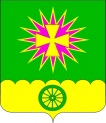 СОВЕТ НОВОВЕЛИЧКОВСКОГО СЕЛЬСКОГО ПОСЕЛЕНИЯДИНСКОГО РАЙОНАРЕШЕНИЕот 26.09.2019								                   № 2-1/4станица НововеличковскаяОб избрании заместителя председателя СоветаНововеличковского сельского поселения Динского районачетвертого созываВ соответствии со статьей 24 Устава Нововеличковского сельского поселения Динского района, статьей 2.23 Регламентом Совета Нововеличковского сельского поселения Динского района, на основании протокола № 5 от 26 сентября 2019 года счетной комиссии Совета Нововеличковского сельского поселения четвертого созыва  и по итогам тайного голосования по выборам заместителя председателя Совета Нововеличковского сельского поселения Динского района, Совет Нововеличковского сельского поселения  р е ш и л:Избрать заместителем председателя Совета Нововеличковского сельского поселения Динского района четвертого созыва Сидорец Юлию Анатольевну депутата Совета Нововеличковского сельского поселения Динского района четвертого созыва по Нововеличковскому избирательному округу № 4.Решение вступает в силу со дня его подписания.Председатель СоветаНововеличковского сельского поселенияДинского района								            В А.Габлая